Attendees:                    Andrea Bell                    Laurel Bridger                    Stephanie Amoch Betty Soanes                   Leanne Wyman                  Sukhi Jagpal Erica Yip                        Lorinda Stuber                    Terry Clark                                                                                                                                                                                                                            Fred Cundict                   Lisa Acorn                          Tiffany Herrick Jonathan Suzanski          Maureen Buchanan-Chell    Yvette Gable                                        Jennifer Parsonage         Raquel Nogueira             Jeremy Kerr                    Sandra Dunbar                                                                                                                                                         Kelvin Yu                       Sara Gallinger                                       NOTESPRESENTERMINUTESEducation: 13:00-14:00Education: 13:00-14:00Education: 13:00-14:00 Education Option Ideas  Brain storming for next yearOpen discussion with members Fred CundictSeveral ideas lots of discussion: IPC Plus topicsWaste waterIdentification of Infectious diseases PPE test lab -Titus WongInfluenza /other organisms/Strep A multiple infections/long covid - SukhiSniffing Dogs -LeanneInfectious diseases climate change Forum -JonShigella in community-FredMonkey Pox- Tiffany Plus many more Fred has notesBusiness called to order 13:42Business called to order 13:42Business called to order 13:42Chair: Maureen Meeting recordedMeeting recordedMeeting recorded1.0Welcome & IntroductionsWelcome & IntroductionsFirst MeetingsNo new attendees2.0Approval of the AgendaApproval of the AgendaChair/AllMotion to approve: Lisa Acorn Second: Tiffany Herrick Motion approved by consensus.3.0 Approval of the MinutesApproval of the MinutesChair/AllMotion to Accept: Leanne Wyman Second: Betty Soanes  Approved by consensus4.0 Membership profile:Membership profile:Sukhi JagpalThanks Sukhi !5.0New BusinessNew BusinessNew BusinessNew Business5.1Nominations for Executive Positions for 2022-2023Nominees:President-elect-Leanne WymanSecretary- OpenEducation Chair- Sukhi JagpalWebmaster-Jenn ParsonageJennifer Parsonage Leanne spoke about Web master dutiesLisa spoke about Secretary duties5.2 Financial update 2022-23 BudgetFinancial Strategic PlanEric Yip2022 budget report presented by Erica- all balanced- minimal expenses- 2022 need to be reviewed Maureen and Tiffany will review financial documents with Erica2023 budget was presentedBetty motioned to accept budget as presented, Tiffany accepted motion. Membership approved budget  6.0Ongoing BusinessOngoing BusinessOngoing BusinessOngoing Business6.1Education CommitteeDiscussed earlier in meetingFred Cundict6.2IPC WeekMaureen Group shared regarding activities that week, games are still available to play6.3Strategic PlanningUpdatesJennifer Yvette, Fred and Jennifer are working on Strategic Planning. January meeting plannedParking Lot ItemsIPAC NA and SA CollaborationDeferred7.0Correspondence & DiscussionCorrespondence & DiscussionCorrespondence & DiscussionCorrespondence & Discussion7.1From IPAC Canada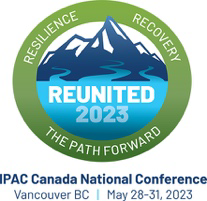 MaureenAbstract deadline is 2359h, January 16, 2023. All poster presentations are in-person only, oral presentations can be virtual or in-personDiversey 50 anniversary Thank – You message see IPAC Canada E News8.0Standing IPAC-Canada Interest Groups - RepresentativesStanding IPAC-Canada Interest Groups - RepresentativesStanding IPAC-Canada Interest Groups - RepresentativesStanding IPAC-Canada Interest Groups - Representatives8.1Cardiac Care Michelle ZwickerNext meeting in December 8.2Community HealthKathy Jarema8.3DialysisDeborah Hobbs8.4Environmental HygieneGord Platt8.5Healthcare Facility Design & ConstructionLaurel Bridger 8.6Long-term CareSara GallingerNow active8.7Mental HealthCarolyn Doroshuk/Leanne WymanMeetings resurrected 8.8Network of NetworksJennifer Parsonage8.9Oncology Aimee MacCallum       8.1.0Pediatrics & NeonatalCrystelle Ong Gave an update meeting to be held next week8.11Pre-hospital & First RespondersVacant8.12ReprocessingTerry Lauriks8.13Surveillance/Applied Epidemiology Kaitlin Hearn9.0Standing IPAC-Canada Internal Committees - NewsStanding IPAC-Canada Internal Committees - NewsStanding IPAC-Canada Internal Committees - NewsStanding IPAC-Canada Internal Committees - News9.1Programs and Projects No IPAC NA rep required9.2Standards and GuidelinesFred Cundict9.3 MembershipYvette Gable9.3Chapter CouncilDione Kolodka from SAPosition rotates each 2 years between B.C/AB/SaskNext MeetingNext MeetingNext Meeting January 18, 2023?  January 18, 2023? Member profile next meeting: AdjournmentAdjournmentAdjournmentMotion to adjourn: Sara Gallinger at 14:54.                                   Motion to adjourn: Sara Gallinger at 14:54.                                   